REGRATOVA SOLATASestavine:500g svežega regrata400 g krompirja2 jajci150 g slanine1 strok česna3 žlice sončničnega olja1 žlica jabolčnega kisa1 ščepec soli1 ščepec popraPostopek priprave:Krompir operi, daj v lonec in nalij vode za dva prsta nad krompirjem. V pokritem loncu ga pristavi na štedilnik. Počakaj, da voda zavre, nato znižaj temperaturo. Voda mora rahlo vreti. Kuhaj približno pol ure. Preden ga odcediš, z dolgim in ozkim nožem preveri, ali je kuhan.Regrat temeljito očisti, operi in odcedi. Odcejenega stresi v solatno skledo.V manjši posodi pristavi vodo, v katero daj jajci. Počakaj, da voda zavre in jajca kuhaj približno  deset minut. Jajci prelij s hladno vodo in odcedi. Slanino nareži prav tako na tanke rezine in med stalnim mešanjem prepraži na naoljeni ponvi, da se z vseh strani hrustljavo zapeče.Kuhan krompir olupi in ga nareži na regrat. Oboje skupaj dobro premešaj. Česen olupi in na drobno nasekljaj. Regratu in krompirju dodaj slanino, olje, kis, česen, zmlet poper in sol ter temeljito premešaj. Trdo kuhani jajci olupi in na kolesca nareži na regrat. Solato previdno premešaj in jo serviraj na krožnike.Dober tek!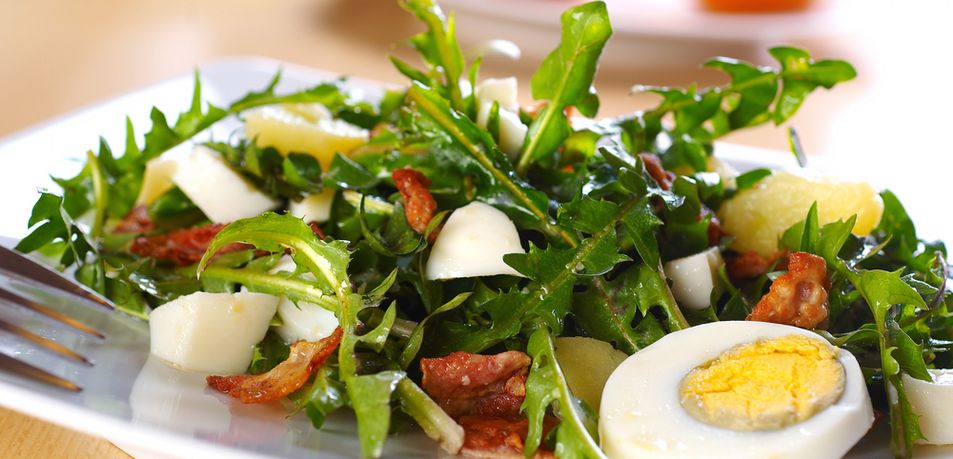 